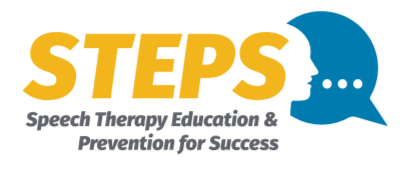 SCREENING LOGDate:  ______________		School:  __________________________   Class:  ______________________StudentDatePassCheckAgainSTEPSReferAdditional Information